PAUTA DA 10º (DÉCIMA) SESSÃO ORDINÁRIA DA VIGÉSIMA QUINTA SESSÃO LEGISLATIVA DA SÉTIMA LEGISLATURA DA CÂMARA DE VEREADORES DO MUNICÍPIO DE CHUPINGUAIA-RO.03 DE MAIO DE 2021                                  EXPEDIENTE RECEBIDO:         I-Leitura, discussão e votação da Ata da 8º Sessão          Ordinária  realizada dia 19 de Abril de 2021.        II- Projeto de Lei nº: 2.615, 2.616,2.617/2021.        III- Indicações n: 128,143,152,153,154,155,156,157,158,159160,161,162/2021.               PALAVRA LIVRE DOS ORADORES INSCRITOS (7 min). 2ª PARTE                                       ORDEM DO DIA Discussão e Votação do Projeto de Lei: 2.615, 2.616,2.617/2021 Indicações: 128,143,152,153,154,155,156,157,158,159,160,161,162/2021EXPLICACÕES PESSOAIS DOS VEREADORES INSCRITOS (5min)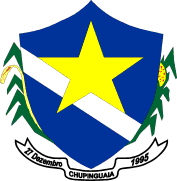                       ESTADO DE RONDÔNIA                      PODER LEGISLATIVO         CÂMARA MUNICIPAL DE CHUPINGUAIA         10º    SESSÃOORDINÁRIAESTADO DE RONDÔNIAPODER LEGISLATIVOCÂMARA DE VEREADORES DO MUNICÍPIO DE CHUPINGUAIA           PAUTA DA IMPRENSA    03/05/2021PROJETO DE             LEI;                  ASSUNTO    AUTORIA     Projeto de Lei         Nº 2.615Autoriza a abertura de crédito especial por superávit financeiro no valor de R$76.510,00,no vigente orçamento-programa.    Poder Executivo     Projeto de Lei         Nº 2.616Autoriza a abertura de crédito especial por anulação de dotação no valor de R$48.858,66,no vigente orçamento-programa.      Poder Executivo     Projeto de Lei         Nº 2.617 Autoriza a abertura de crédito especial  no valor de R$ 510.886,53,no vigente orçameno-programa.      Poder Executivo    INDICAÇÕES                             ASSUNTO    AUTORIA              128 /2021     Indica-se ao Poder Executivo em caráter de urgência o reparo no telhado e calhas na UBS (Unidade de Saúde) José da Silva ,no Distrito de Novo Plano.Ver:Fernando               142/2021Solicito com maráter de urgência a criação de um cargo de nutricionista para Educação do nosso Municipio.Ver: Idenei             143/2021     Indica-se ao Poder Executivo a aquisição de persianas para a UBS (Unidade Básica) Ataide José da Silva no Distrito de Novo Plano.Ver: Fernando             152/2021    Solicito a Secretaria da Educação que dentro das possibilidades que seja feito a compra de Motor Estacionário para cada uma das Escolas do Municipio de Chupinguaia e Distritos.Ver: Ederson              153/2021    Solicito a Secretaria de Saúde que seja feita a costratação de uma servidora de serviços gerais para o Posto de Saúde no Distrito de Boa Esperança. Ver: Ederson              154/2021   - Solicito ao órgão responsável que dentro das possibilidades, que seja feito a  construção de uma garagem  para o Posto de Saúde Celemente Meurer do Distrito de Boa Esperança.  -  Solicito ao órgão responsável que dentro das possibilidades  seja feito o encarpetamento de todos os veiculos da Saúde do Minicipio de Chupinuaia.Ver: Ederson              155/2021     Indica-se ao Poder Executivo, dentro das possibilidades orçamentárias por intermédio da Secretaria Municipal de Agricultura a aquisição de equipamento de perfuração de poço semi-arteziano.Ver: Fernando              156/2021     Solicito em caráter de urgência,que seja realizado patrolamento,cascalhamento e manutenção das saída de água de todas as estradas das linhas dos assentamentos.Ver:Vanderci              157/2021Solicito ao setor responsável, que dentro das possibilidades seja colocado placas identificando os nomes das ruas no Distrito Guaporé.Ver: Maria                 158/2021    Solicito ao Secretário de Obras, que seja feita a manutenção da ponte localizada na Linha 90 Capa 46 do Município de Chupinguaia Ver: Maria                159/2021Solicito que seja feito a manutenção nas estradas, dentro das propriedades do Genário Pereira Soares na Linha 85 Capa 54, do José Antônio de Oliveira Linha 85 Capa 50, do Juvercino de Abreu Linha 85 Capa 46 e do Agenor Gonzaga de Oliveira na Linha 95 Capa 54, de acordo com o programa Porteira Adentro. Ver: Maria                160/2021     Solicito em caráter de urgência,que seja realizado a manutenção da Ponte na linha 85 kapa 44.Ver: Vanderci                 161/2021     Solicito ao Executivo a possibilidade de providenciar uma abertura de retorno central em frente a Capela Mortuária,em frente ao Bar do Pedrão e colocar massa asfaltica, no Municipio de Chupinguaia. Ver: Ronaldo                162/2021    Solicito que seja feito um estudo,projeto e panilha de custo de uma ETA (Estação de Tratamneto de Água ) ,no Distrito de Boa Esperança.Ver: Idenei                 163/2021Solicitoque veja a possibilidade de aumentar o repasse financeiro  da Secretaria de Agricultura de 3% para 5%.Ver: Antõnio Bertozzo